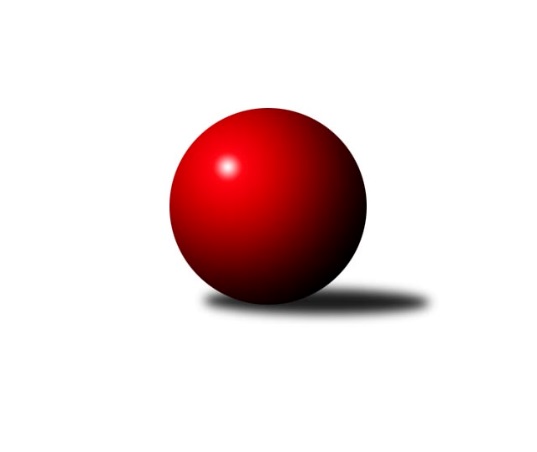 Č.21Ročník 2010/2011	2.5.2024 Okresní přebor Ostrava 2010/2011Statistika 21. kolaTabulka družstev:		družstvo	záp	výh	rem	proh	skore	sety	průměr	body	plné	dorážka	chyby	1.	TJ Unie Hlubina C	21	17	1	3	235 : 101 	(162.5 : 89.5)	2413	35	1665	748	33.9	2.	TJ Sokol Dobroslavice ˝A˝	21	16	1	4	226 : 110 	(154.0 : 98.0)	2397	33	1680	717	42.4	3.	TJ VOKD Poruba˝E˝	21	14	0	7	214 : 122 	(147.0 : 105.0)	2349	28	1651	698	47.2	4.	TJ VOKD Poruba C	21	14	0	7	214 : 122 	(143.5 : 108.5)	2347	28	1665	683	48	5.	TJ Sokol Bohumín˝C˝	21	13	2	6	207 : 129 	(152.5 : 99.5)	2367	28	1652	714	42.8	6.	TJ Unie Hlubina˝B˝	21	12	0	9	181 : 155 	(130.5 : 121.5)	2299	24	1631	668	48.3	7.	TJ Unie Hlubina˝D˝	21	9	0	12	143 : 193 	(101.5 : 150.5)	2189	18	1588	601	61.4	8.	TJ Sokol Bohumín D	21	7	1	13	129 : 207 	(104.0 : 148.0)	2224	15	1605	620	63.7	9.	SKK Ostrava C	21	7	0	14	135 : 201 	(121.5 : 130.5)	2315	14	1648	667	50	10.	TJ Unie Hlubina E	21	7	0	14	134 : 202 	(115.0 : 137.0)	2270	14	1614	656	52.5	11.	SKK Ostrava˝D˝	21	6	0	15	123 : 213 	(98.0 : 154.0)	2210	12	1576	634	61.1	12.	TJ Sokol Michálkovice˝C˝	21	1	1	19	75 : 261 	(82.0 : 170.0)	2129	3	1543	586	71.2Tabulka doma:		družstvo	záp	výh	rem	proh	skore	sety	průměr	body	maximum	minimum	1.	TJ Unie Hlubina C	11	9	1	1	133 : 43 	(90.0 : 42.0)	2561	19	2628	2498	2.	TJ Sokol Bohumín˝C˝	11	8	1	2	125 : 51 	(87.0 : 45.0)	2412	17	2495	2326	3.	TJ VOKD Poruba˝E˝	11	8	0	3	123 : 53 	(85.5 : 46.5)	2368	16	2488	2311	4.	TJ Sokol Dobroslavice ˝A˝	10	8	0	2	112 : 48 	(76.0 : 44.0)	2373	16	2454	2231	5.	TJ VOKD Poruba C	10	7	0	3	115 : 45 	(77.5 : 42.5)	2352	14	2487	2263	6.	TJ Unie Hlubina˝B˝	10	7	0	3	99 : 61 	(71.5 : 48.5)	2469	14	2537	2371	7.	TJ Unie Hlubina˝D˝	10	7	0	3	94 : 66 	(59.0 : 61.0)	2431	14	2521	2354	8.	SKK Ostrava C	11	6	0	5	89 : 87 	(70.5 : 61.5)	2319	12	2398	2247	9.	TJ Sokol Bohumín D	10	6	0	4	81 : 79 	(62.0 : 58.0)	2315	12	2368	2234	10.	SKK Ostrava˝D˝	10	5	0	5	76 : 84 	(54.0 : 66.0)	2249	10	2298	2196	11.	TJ Unie Hlubina E	11	5	0	6	80 : 96 	(61.0 : 71.0)	2449	10	2528	2301	12.	TJ Sokol Michálkovice˝C˝	11	1	1	9	49 : 127 	(49.0 : 83.0)	2091	3	2180	1969Tabulka venku:		družstvo	záp	výh	rem	proh	skore	sety	průměr	body	maximum	minimum	1.	TJ Sokol Dobroslavice ˝A˝	11	8	1	2	114 : 62 	(78.0 : 54.0)	2402	17	2534	2309	2.	TJ Unie Hlubina C	10	8	0	2	102 : 58 	(72.5 : 47.5)	2411	16	2593	2297	3.	TJ VOKD Poruba C	11	7	0	4	99 : 77 	(66.0 : 66.0)	2356	14	2537	2226	4.	TJ VOKD Poruba˝E˝	10	6	0	4	91 : 69 	(61.5 : 58.5)	2353	12	2457	2259	5.	TJ Sokol Bohumín˝C˝	10	5	1	4	82 : 78 	(65.5 : 54.5)	2371	11	2589	2251	6.	TJ Unie Hlubina˝B˝	11	5	0	6	82 : 94 	(59.0 : 73.0)	2301	10	2516	2186	7.	TJ Unie Hlubina E	10	2	0	8	54 : 106 	(54.0 : 66.0)	2264	4	2435	2149	8.	TJ Unie Hlubina˝D˝	11	2	0	9	49 : 127 	(42.5 : 89.5)	2188	4	2467	2049	9.	TJ Sokol Bohumín D	11	1	1	9	48 : 128 	(42.0 : 90.0)	2237	3	2430	2054	10.	SKK Ostrava C	10	1	0	9	46 : 114 	(51.0 : 69.0)	2308	2	2482	2247	11.	SKK Ostrava˝D˝	11	1	0	10	47 : 129 	(44.0 : 88.0)	2215	2	2484	1979	12.	TJ Sokol Michálkovice˝C˝	10	0	0	10	26 : 134 	(33.0 : 87.0)	2138	0	2437	1923Tabulka podzimní části:		družstvo	záp	výh	rem	proh	skore	sety	průměr	body	doma	venku	1.	TJ Sokol Dobroslavice ˝A˝	11	10	0	1	130 : 46 	(84.0 : 48.0)	2366	20 	5 	0 	1 	5 	0 	0	2.	TJ VOKD Poruba C	11	9	0	2	131 : 45 	(82.0 : 50.0)	2321	18 	4 	0 	2 	5 	0 	0	3.	TJ Unie Hlubina C	11	9	0	2	120 : 56 	(80.5 : 51.5)	2414	18 	6 	0 	0 	3 	0 	2	4.	TJ Sokol Bohumín˝C˝	11	7	0	4	103 : 73 	(79.0 : 53.0)	2368	14 	4 	0 	1 	3 	0 	3	5.	TJ Unie Hlubina˝B˝	11	6	0	5	92 : 84 	(69.5 : 62.5)	2330	12 	3 	0 	2 	3 	0 	3	6.	TJ VOKD Poruba˝E˝	11	5	0	6	92 : 84 	(70.5 : 61.5)	2368	10 	3 	0 	2 	2 	0 	4	7.	TJ Unie Hlubina E	11	5	0	6	79 : 97 	(62.0 : 70.0)	2321	10 	5 	0 	1 	0 	0 	5	8.	TJ Sokol Bohumín D	11	5	0	6	77 : 99 	(60.0 : 72.0)	2329	10 	4 	0 	2 	1 	0 	4	9.	TJ Unie Hlubina˝D˝	11	4	0	7	62 : 114 	(48.0 : 84.0)	2186	8 	3 	0 	2 	1 	0 	5	10.	SKK Ostrava C	11	3	0	8	67 : 109 	(58.5 : 73.5)	2321	6 	2 	0 	4 	1 	0 	4	11.	SKK Ostrava˝D˝	11	3	0	8	65 : 111 	(53.0 : 79.0)	2302	6 	2 	0 	3 	1 	0 	5	12.	TJ Sokol Michálkovice˝C˝	11	0	0	11	38 : 138 	(45.0 : 87.0)	2116	0 	0 	0 	5 	0 	0 	6Tabulka jarní části:		družstvo	záp	výh	rem	proh	skore	sety	průměr	body	doma	venku	1.	TJ VOKD Poruba˝E˝	10	9	0	1	122 : 38 	(76.5 : 43.5)	2337	18 	5 	0 	1 	4 	0 	0 	2.	TJ Unie Hlubina C	10	8	1	1	115 : 45 	(82.0 : 38.0)	2452	17 	3 	1 	1 	5 	0 	0 	3.	TJ Sokol Bohumín˝C˝	10	6	2	2	104 : 56 	(73.5 : 46.5)	2417	14 	4 	1 	1 	2 	1 	1 	4.	TJ Sokol Dobroslavice ˝A˝	10	6	1	3	96 : 64 	(70.0 : 50.0)	2430	13 	3 	0 	1 	3 	1 	2 	5.	TJ Unie Hlubina˝B˝	10	6	0	4	89 : 71 	(61.0 : 59.0)	2283	12 	4 	0 	1 	2 	0 	3 	6.	TJ VOKD Poruba C	10	5	0	5	83 : 77 	(61.5 : 58.5)	2392	10 	3 	0 	1 	2 	0 	4 	7.	TJ Unie Hlubina˝D˝	10	5	0	5	81 : 79 	(53.5 : 66.5)	2280	10 	4 	0 	1 	1 	0 	4 	8.	SKK Ostrava C	10	4	0	6	68 : 92 	(63.0 : 57.0)	2323	8 	4 	0 	1 	0 	0 	5 	9.	SKK Ostrava˝D˝	10	3	0	7	58 : 102 	(45.0 : 75.0)	2152	6 	3 	0 	2 	0 	0 	5 	10.	TJ Sokol Bohumín D	10	2	1	7	52 : 108 	(44.0 : 76.0)	2216	5 	2 	0 	2 	0 	1 	5 	11.	TJ Unie Hlubina E	10	2	0	8	55 : 105 	(53.0 : 67.0)	2255	4 	0 	0 	5 	2 	0 	3 	12.	TJ Sokol Michálkovice˝C˝	10	1	1	8	37 : 123 	(37.0 : 83.0)	2135	3 	1 	1 	4 	0 	0 	4 Zisk bodů pro družstvo:		jméno hráče	družstvo	body	zápasy	v %	dílčí body	sety	v %	1.	Karel Ridl 	TJ Sokol Dobroslavice ˝A˝ 	40	/	21	(95%)		/		(%)	2.	Roman Honl 	TJ Sokol Bohumín˝C˝ 	34	/	19	(89%)		/		(%)	3.	Rudolf Riezner 	TJ Unie Hlubina˝B˝ 	28	/	20	(70%)		/		(%)	4.	Pavel Marek 	TJ Unie Hlubina C 	26	/	16	(81%)		/		(%)	5.	Petr Číž 	TJ VOKD Poruba˝E˝ 	26	/	16	(81%)		/		(%)	6.	Helena Hýžová 	TJ VOKD Poruba C 	26	/	18	(72%)		/		(%)	7.	Karel Kudela 	TJ Unie Hlubina C 	26	/	19	(68%)		/		(%)	8.	Roman Klímek 	TJ VOKD Poruba C 	26	/	20	(65%)		/		(%)	9.	Richard Šimek 	TJ VOKD Poruba C 	25	/	20	(63%)		/		(%)	10.	Lumír Kocián 	TJ Sokol Dobroslavice ˝A˝ 	24	/	16	(75%)		/		(%)	11.	Zdeněk Mžik 	TJ VOKD Poruba˝E˝ 	23	/	15	(77%)		/		(%)	12.	Eva Marková 	TJ Unie Hlubina C 	23	/	18	(64%)		/		(%)	13.	Martin Ferenčík 	TJ Unie Hlubina˝B˝ 	23	/	18	(64%)		/		(%)	14.	Zdeněk Hebda 	TJ VOKD Poruba˝E˝ 	22	/	16	(69%)		/		(%)	15.	Pavel Plaček 	TJ Sokol Bohumín˝C˝ 	22	/	18	(61%)		/		(%)	16.	Libor Krajčí 	TJ Sokol Bohumín˝C˝ 	22	/	18	(61%)		/		(%)	17.	René Světlík 	TJ Sokol Bohumín˝C˝ 	22	/	19	(58%)		/		(%)	18.	Alena Koběrová 	TJ Unie Hlubina˝D˝ 	22	/	19	(58%)		/		(%)	19.	Miroslav Futerko 	SKK Ostrava C 	22	/	20	(55%)		/		(%)	20.	Milan Pčola 	TJ VOKD Poruba˝E˝ 	21	/	15	(70%)		/		(%)	21.	Lenka Raabová 	TJ Unie Hlubina C 	20	/	12	(83%)		/		(%)	22.	Martin Třečák 	TJ Sokol Dobroslavice ˝A˝ 	20	/	14	(71%)		/		(%)	23.	Ivo Kovářík 	TJ Sokol Dobroslavice ˝A˝ 	20	/	15	(67%)		/		(%)	24.	Karel Kuchař 	TJ Sokol Dobroslavice ˝A˝ 	20	/	17	(59%)		/		(%)	25.	Lubomír Richter 	TJ Sokol Bohumín˝C˝ 	20	/	19	(53%)		/		(%)	26.	Tomáš Kubát 	SKK Ostrava C 	20	/	19	(53%)		/		(%)	27.	Petr Foniok 	TJ Unie Hlubina˝B˝ 	20	/	19	(53%)		/		(%)	28.	Václav Rábl 	TJ Unie Hlubina C 	20	/	20	(50%)		/		(%)	29.	Miroslav Heczko 	SKK Ostrava C 	20	/	20	(50%)		/		(%)	30.	Josef Kyjovský 	TJ Unie Hlubina E 	20	/	21	(48%)		/		(%)	31.	Antonín Chalcář 	TJ VOKD Poruba C 	19	/	14	(68%)		/		(%)	32.	Lukáš Modlitba 	TJ Sokol Bohumín D 	19	/	16	(59%)		/		(%)	33.	Miloslav Palička 	TJ Unie Hlubina˝B˝ 	19	/	18	(53%)		/		(%)	34.	Alfréd  Herman 	TJ Sokol Bohumín˝C˝ 	19	/	19	(50%)		/		(%)	35.	Miroslav Koloděj 	SKK Ostrava˝D˝ 	19	/	21	(45%)		/		(%)	36.	Jiří Prokop 	TJ Unie Hlubina C 	18	/	12	(75%)		/		(%)	37.	Pavel Hrabec 	TJ VOKD Poruba C 	18	/	13	(69%)		/		(%)	38.	Josef Navalaný 	TJ Unie Hlubina C 	18	/	13	(69%)		/		(%)	39.	Jakub Hájek 	TJ VOKD Poruba˝E˝ 	18	/	14	(64%)		/		(%)	40.	Jaroslav Hrabuška 	TJ VOKD Poruba C 	18	/	14	(64%)		/		(%)	41.	Miroslav Böhm 	SKK Ostrava˝D˝ 	18	/	14	(64%)		/		(%)	42.	Helena Martinčáková 	TJ VOKD Poruba C 	18	/	15	(60%)		/		(%)	43.	Jan Petrovič 	TJ Unie Hlubina E 	18	/	17	(53%)		/		(%)	44.	Oldřich Neuverth 	TJ Unie Hlubina˝D˝ 	18	/	17	(53%)		/		(%)	45.	Jiří Koloděj 	SKK Ostrava˝D˝ 	18	/	18	(50%)		/		(%)	46.	Jan Pavlosek 	SKK Ostrava C 	18	/	18	(50%)		/		(%)	47.	Václav Boháčik 	TJ VOKD Poruba˝E˝ 	16	/	11	(73%)		/		(%)	48.	Michaela Černá 	TJ Unie Hlubina E 	16	/	13	(62%)		/		(%)	49.	Hana Záškolná 	TJ Sokol Bohumín D 	16	/	16	(50%)		/		(%)	50.	Josef Hájek 	TJ Unie Hlubina E 	16	/	17	(47%)		/		(%)	51.	Roman Grüner 	TJ Unie Hlubina˝B˝ 	16	/	18	(44%)		/		(%)	52.	Václav Kladiva 	TJ Sokol Bohumín D 	16	/	19	(42%)		/		(%)	53.	Karel Svoboda 	TJ Unie Hlubina E 	16	/	20	(40%)		/		(%)	54.	Hana Vlčková 	TJ Unie Hlubina˝D˝ 	14	/	11	(64%)		/		(%)	55.	Andrea Rojová 	TJ Sokol Bohumín D 	14	/	11	(64%)		/		(%)	56.	Josef Paulus 	TJ Sokol Michálkovice˝C˝ 	14	/	14	(50%)		/		(%)	57.	Markéta Kohutková 	TJ Sokol Bohumín D 	14	/	18	(39%)		/		(%)	58.	Koloman Bagi 	TJ Unie Hlubina˝D˝ 	14	/	20	(35%)		/		(%)	59.	František Sedláček 	TJ Unie Hlubina˝D˝ 	13	/	18	(36%)		/		(%)	60.	Radek Říman 	TJ Sokol Michálkovice˝C˝ 	12	/	9	(67%)		/		(%)	61.	Vojtěch Turlej 	TJ VOKD Poruba˝E˝ 	12	/	12	(50%)		/		(%)	62.	Jiří Břeska 	TJ Unie Hlubina˝D˝ 	12	/	14	(43%)		/		(%)	63.	Pavel Kubina 	SKK Ostrava˝D˝ 	12	/	14	(43%)		/		(%)	64.	Jaroslav Karas 	TJ Sokol Michálkovice˝C˝ 	12	/	15	(40%)		/		(%)	65.	Petr Tomaňa 	TJ Unie Hlubina C 	12	/	16	(38%)		/		(%)	66.	Bohumil Klimša 	SKK Ostrava˝D˝ 	12	/	16	(38%)		/		(%)	67.	Josef Schwarz 	TJ Sokol Dobroslavice ˝A˝ 	12	/	19	(32%)		/		(%)	68.	Antonín Pálka 	SKK Ostrava˝D˝ 	12	/	20	(30%)		/		(%)	69.	Lubomír Jančar 	TJ Unie Hlubina˝B˝ 	11	/	10	(55%)		/		(%)	70.	Josef Vávra 	TJ Sokol Dobroslavice ˝A˝ 	10	/	9	(56%)		/		(%)	71.	Ladislav Mrakvia 	TJ VOKD Poruba˝E˝ 	10	/	11	(45%)		/		(%)	72.	Pavel Babiš 	TJ Sokol Dobroslavice ˝A˝ 	10	/	13	(38%)		/		(%)	73.	Libor Mendlík 	TJ Unie Hlubina E 	10	/	17	(29%)		/		(%)	74.	Jan Stuš 	TJ Sokol Bohumín D 	10	/	19	(26%)		/		(%)	75.	Jiří Řepecky 	TJ Sokol Michálkovice˝C˝ 	9	/	18	(25%)		/		(%)	76.	Michal Blinka 	SKK Ostrava C 	9	/	19	(24%)		/		(%)	77.	Lucie Bogdanowiczová 	TJ Sokol Bohumín D 	8	/	7	(57%)		/		(%)	78.	Martina Kalischová 	TJ Sokol Bohumín˝C˝ 	8	/	8	(50%)		/		(%)	79.	Oldřich Vítek 	TJ VOKD Poruba C 	8	/	8	(50%)		/		(%)	80.	Lukáš Korta 	SKK Ostrava C 	8	/	9	(44%)		/		(%)	81.	Stanislav Navalaný 	TJ Unie Hlubina˝B˝ 	8	/	11	(36%)		/		(%)	82.	Jan Švihálek 	TJ Sokol Michálkovice˝C˝ 	8	/	12	(33%)		/		(%)	83.	Jiří Štroch 	TJ Unie Hlubina˝B˝ 	8	/	12	(33%)		/		(%)	84.	Jiří Preksta 	TJ Unie Hlubina˝D˝ 	8	/	12	(33%)		/		(%)	85.	Karel Procházka 	TJ Sokol Michálkovice˝C˝ 	8	/	14	(29%)		/		(%)	86.	František Hájek 	TJ VOKD Poruba˝E˝ 	6	/	6	(50%)		/		(%)	87.	Dominik Bohm 	SKK Ostrava C 	6	/	6	(50%)		/		(%)	88.	Pavel Rozkoš 	TJ Sokol Bohumín D 	6	/	9	(33%)		/		(%)	89.	Josef Lariš 	TJ Unie Hlubina E 	6	/	12	(25%)		/		(%)	90.	Petr Řepecký 	TJ Sokol Michálkovice˝C˝ 	6	/	15	(20%)		/		(%)	91.	Jaroslav Šproch 	SKK Ostrava˝D˝ 	6	/	20	(15%)		/		(%)	92.	Veronika Štěrbová 	TJ Unie Hlubina E 	4	/	9	(22%)		/		(%)	93.	Božena Olšovská 	TJ Unie Hlubina˝D˝ 	4	/	13	(15%)		/		(%)	94.	Antonín Struppel 	TJ Sokol Dobroslavice ˝A˝ 	2	/	1	(100%)		/		(%)	95.	Vladimír Korta 	SKK Ostrava˝D˝ 	2	/	1	(100%)		/		(%)	96.	Miroslav Složil 	SKK Ostrava C 	2	/	2	(50%)		/		(%)	97.	Zdeňka Lacinová 	TJ Unie Hlubina˝D˝ 	2	/	2	(50%)		/		(%)	98.	Oldřich Stolařík 	SKK Ostrava C 	2	/	4	(25%)		/		(%)	99.	David Koprovský 	TJ Sokol Michálkovice˝C˝ 	2	/	7	(14%)		/		(%)	100.	Štefan Punčev 	TJ Sokol Bohumín D 	2	/	7	(14%)		/		(%)	101.	Tomáš Polášek 	SKK Ostrava˝D˝ 	0	/	1	(0%)		/		(%)	102.	Zdeněk Roj 	TJ Sokol Bohumín D 	0	/	1	(0%)		/		(%)	103.	René Svoboda 	SKK Ostrava˝D˝ 	0	/	1	(0%)		/		(%)	104.	Tamara Nguenová 	TJ Sokol Bohumín D 	0	/	1	(0%)		/		(%)	105.	Lukáš Jurášek 	TJ Sokol Michálkovice˝C˝ 	0	/	1	(0%)		/		(%)	106.	Michal Bezruč 	TJ VOKD Poruba C 	0	/	1	(0%)		/		(%)	107.	David Smahel 	TJ Sokol Dobroslavice ˝A˝ 	0	/	1	(0%)		/		(%)	108.	Tomáš Věrovský 	SKK Ostrava C 	0	/	2	(0%)		/		(%)	109.	Jaroslav Jurášek 	TJ Sokol Michálkovice˝C˝ 	0	/	2	(0%)		/		(%)	110.	Marian Juřena 	TJ VOKD Poruba C 	0	/	2	(0%)		/		(%)	111.	Timea Kúdelová 	TJ Sokol Bohumín D 	0	/	3	(0%)		/		(%)	112.	Jiří Vlček 	TJ Sokol Bohumín D 	0	/	4	(0%)		/		(%)	113.	Anna Mistriková 	TJ VOKD Poruba˝E˝ 	0	/	5	(0%)		/		(%)	114.	Michal Borák 	TJ Sokol Michálkovice˝C˝ 	0	/	5	(0%)		/		(%)	115.	Antonín Okapa 	TJ Sokol Michálkovice˝C˝ 	0	/	6	(0%)		/		(%)	116.	Petra Jurášková 	TJ Sokol Michálkovice˝C˝ 	0	/	7	(0%)		/		(%)	117.	Vladimír Malovaný 	SKK Ostrava C 	0	/	7	(0%)		/		(%)Průměry na kuželnách:		kuželna	průměr	plné	dorážka	chyby	výkon na hráče	1.	TJ Unie Hlubina, 1-2	2460	1722	737	43.2	(410.1)	2.	TJ Sokol Bohumín, 1-4	2331	1663	667	58.6	(388.5)	3.	TJ Sokol Dobroslavice, 1-2	2324	1640	684	48.5	(387.4)	4.	TJ VOKD Poruba, 1-4	2299	1623	676	57.6	(383.3)	5.	SKK Ostrava, 1-2	2286	1612	674	51.9	(381.1)	6.	TJ Michalkovice, 1-2	2147	1544	603	64.4	(357.9)Nejlepší výkony na kuželnách:TJ Unie Hlubina, 1-2TJ Unie Hlubina C	2628	2. kolo	Jiří Prokop 	TJ Unie Hlubina C	496	11. koloTJ Unie Hlubina C	2613	11. kolo	Pavel Marek 	TJ Unie Hlubina C	477	5. koloTJ Unie Hlubina C	2595	5. kolo	Rudolf Riezner 	TJ Unie Hlubina˝B˝	475	6. koloTJ Unie Hlubina C	2594	12. kolo	Lenka Raabová 	TJ Unie Hlubina C	473	9. koloTJ Unie Hlubina C	2593	13. kolo	René Světlík 	TJ Sokol Bohumín˝C˝	472	10. koloTJ Sokol Bohumín˝C˝	2589	10. kolo	Jiří Prokop 	TJ Unie Hlubina C	470	2. koloTJ Unie Hlubina C	2584	7. kolo	Karel Kudela 	TJ Unie Hlubina C	470	12. koloTJ Unie Hlubina C	2559	4. kolo	Karel Kudela 	TJ Unie Hlubina C	466	15. koloTJ Unie Hlubina C	2549	14. kolo	Rudolf Riezner 	TJ Unie Hlubina˝B˝	465	20. koloTJ Unie Hlubina C	2542	8. kolo	Lenka Raabová 	TJ Unie Hlubina C	465	2. koloTJ Sokol Bohumín, 1-4TJ VOKD Poruba C	2525	14. kolo	Roman Honl 	TJ Sokol Bohumín˝C˝	460	9. koloTJ Sokol Dobroslavice ˝A˝	2503	17. kolo	Antonín Chalcář 	TJ VOKD Poruba C	454	14. koloTJ Sokol Bohumín˝C˝	2495	9. kolo	Karel Ridl 	TJ Sokol Dobroslavice ˝A˝	453	17. koloTJ Sokol Bohumín˝C˝	2463	18. kolo	Pavel Plaček 	TJ Sokol Bohumín˝C˝	448	18. koloTJ Sokol Bohumín˝C˝	2450	6. kolo	Andrea Rojová 	TJ Sokol Bohumín D	440	17. koloTJ Sokol Bohumín˝C˝	2441	13. kolo	Pavel Marek 	TJ Unie Hlubina C	440	6. koloTJ Sokol Bohumín˝C˝	2434	19. kolo	Martin Třečák 	TJ Sokol Dobroslavice ˝A˝	436	12. koloTJ Unie Hlubina˝B˝	2426	7. kolo	René Světlík 	TJ Sokol Bohumín˝C˝	436	19. koloTJ Sokol Bohumín˝C˝	2417	14. kolo	Alfréd  Herman 	TJ Sokol Bohumín˝C˝	436	9. koloTJ Sokol Bohumín˝C˝	2417	11. kolo	Roman Honl 	TJ Sokol Bohumín˝C˝	435	16. koloTJ Sokol Dobroslavice, 1-2TJ Sokol Dobroslavice ˝A˝	2454	10. kolo	Václav Rábl 	TJ Unie Hlubina C	448	10. koloTJ Sokol Dobroslavice ˝A˝	2447	6. kolo	Karel Ridl 	TJ Sokol Dobroslavice ˝A˝	439	20. koloTJ Sokol Dobroslavice ˝A˝	2442	3. kolo	Karel Kuchař 	TJ Sokol Dobroslavice ˝A˝	438	20. koloTJ Sokol Dobroslavice ˝A˝	2418	1. kolo	Karel Ridl 	TJ Sokol Dobroslavice ˝A˝	436	6. koloTJ Sokol Dobroslavice ˝A˝	2394	20. kolo	Ivo Kovářík 	TJ Sokol Dobroslavice ˝A˝	431	3. koloTJ Unie Hlubina C	2393	10. kolo	Karel Ridl 	TJ Sokol Dobroslavice ˝A˝	431	18. koloTJ Sokol Dobroslavice ˝A˝	2387	15. kolo	Ivo Kovářík 	TJ Sokol Dobroslavice ˝A˝	430	6. koloTJ Sokol Bohumín˝C˝	2362	1. kolo	Martin Třečák 	TJ Sokol Dobroslavice ˝A˝	424	1. koloTJ VOKD Poruba˝E˝	2347	13. kolo	Martin Třečák 	TJ Sokol Dobroslavice ˝A˝	423	10. koloTJ Sokol Dobroslavice ˝A˝	2343	13. kolo	Josef Vávra 	TJ Sokol Dobroslavice ˝A˝	422	10. koloTJ VOKD Poruba, 1-4TJ VOKD Poruba˝E˝	2488	20. kolo	Pavel Marek 	TJ Unie Hlubina C	465	18. koloTJ VOKD Poruba C	2487	10. kolo	Ivo Kovářík 	TJ Sokol Dobroslavice ˝A˝	462	7. koloTJ Unie Hlubina C	2446	18. kolo	Jaroslav Hrabuška 	TJ VOKD Poruba C	461	4. koloTJ VOKD Poruba˝E˝	2436	6. kolo	Karel Ridl 	TJ Sokol Dobroslavice ˝A˝	453	7. koloTJ Sokol Dobroslavice ˝A˝	2433	7. kolo	Petr Číž 	TJ VOKD Poruba˝E˝	453	2. koloTJ VOKD Poruba C	2422	19. kolo	Pavel Marek 	TJ Unie Hlubina C	451	1. koloTJ VOKD Poruba C	2418	7. kolo	Josef Kyjovský 	TJ Unie Hlubina E	449	16. koloTJ VOKD Poruba C	2410	4. kolo	René Světlík 	TJ Sokol Bohumín˝C˝	445	3. koloTJ VOKD Poruba˝E˝	2399	14. kolo	Richard Šimek 	TJ VOKD Poruba C	441	10. koloTJ VOKD Poruba˝E˝	2393	18. kolo	Zdeněk Hebda 	TJ VOKD Poruba˝E˝	441	20. koloSKK Ostrava, 1-2TJ Unie Hlubina C	2526	20. kolo	Pavel Marek 	TJ Unie Hlubina C	457	20. koloTJ Sokol Dobroslavice ˝A˝	2433	9. kolo	Vladimír Korta 	SKK Ostrava˝D˝	447	20. koloSKK Ostrava C	2398	19. kolo	Václav Rábl 	TJ Unie Hlubina C	444	20. koloTJ VOKD Poruba C	2382	6. kolo	Jiří Prokop 	TJ Unie Hlubina C	440	20. koloTJ Unie Hlubina C	2381	3. kolo	Jiří Koloděj 	SKK Ostrava˝D˝	433	1. koloSKK Ostrava C	2368	3. kolo	Karel Kuchař 	TJ Sokol Dobroslavice ˝A˝	431	9. koloTJ VOKD Poruba C	2367	11. kolo	Václav Rábl 	TJ Unie Hlubina C	430	3. koloTJ VOKD Poruba˝E˝	2367	1. kolo	Miroslav Böhm 	SKK Ostrava˝D˝	429	8. koloTJ VOKD Poruba˝E˝	2354	17. kolo	Jiří Koloděj 	SKK Ostrava˝D˝	425	18. koloSKK Ostrava C	2347	17. kolo	Miroslav Futerko 	SKK Ostrava C	425	8. koloTJ Michalkovice, 1-2TJ Sokol Dobroslavice ˝A˝	2309	11. kolo	Václav Rábl 	TJ Unie Hlubina C	426	16. koloTJ Unie Hlubina C	2297	16. kolo	Roman Honl 	TJ Sokol Bohumín˝C˝	426	7. koloTJ Unie Hlubina˝B˝	2278	17. kolo	Karel Ridl 	TJ Sokol Dobroslavice ˝A˝	423	11. koloSKK Ostrava C	2274	4. kolo	Josef Paulus 	TJ Sokol Michálkovice˝C˝	410	11. koloTJ VOKD Poruba˝E˝	2259	19. kolo	Martin Třečák 	TJ Sokol Dobroslavice ˝A˝	407	11. koloTJ Sokol Bohumín˝C˝	2251	7. kolo	Petr Foniok 	TJ Unie Hlubina˝B˝	405	17. koloTJ VOKD Poruba C	2226	2. kolo	Pavel Kubina 	SKK Ostrava˝D˝	403	21. koloTJ Sokol Michálkovice˝C˝	2180	7. kolo	Jakub Hájek 	TJ VOKD Poruba˝E˝	403	19. koloTJ Sokol Michálkovice˝C˝	2167	21. kolo	Miroslav Futerko 	SKK Ostrava C	402	4. koloTJ Sokol Michálkovice˝C˝	2157	11. kolo	Josef Paulus 	TJ Sokol Michálkovice˝C˝	402	2. koloČetnost výsledků:	9.0 : 7.0	1x	8.0 : 8.0	3x	7.0 : 9.0	1x	6.0 : 10.0	14x	5.0 : 11.0	1x	4.0 : 12.0	15x	3.0 : 13.0	2x	2.0 : 14.0	10x	16.0 : 0.0	11x	14.0 : 2.0	18x	13.0 : 3.0	3x	12.0 : 4.0	27x	10.0 : 6.0	17x	0.0 : 16.0	3x